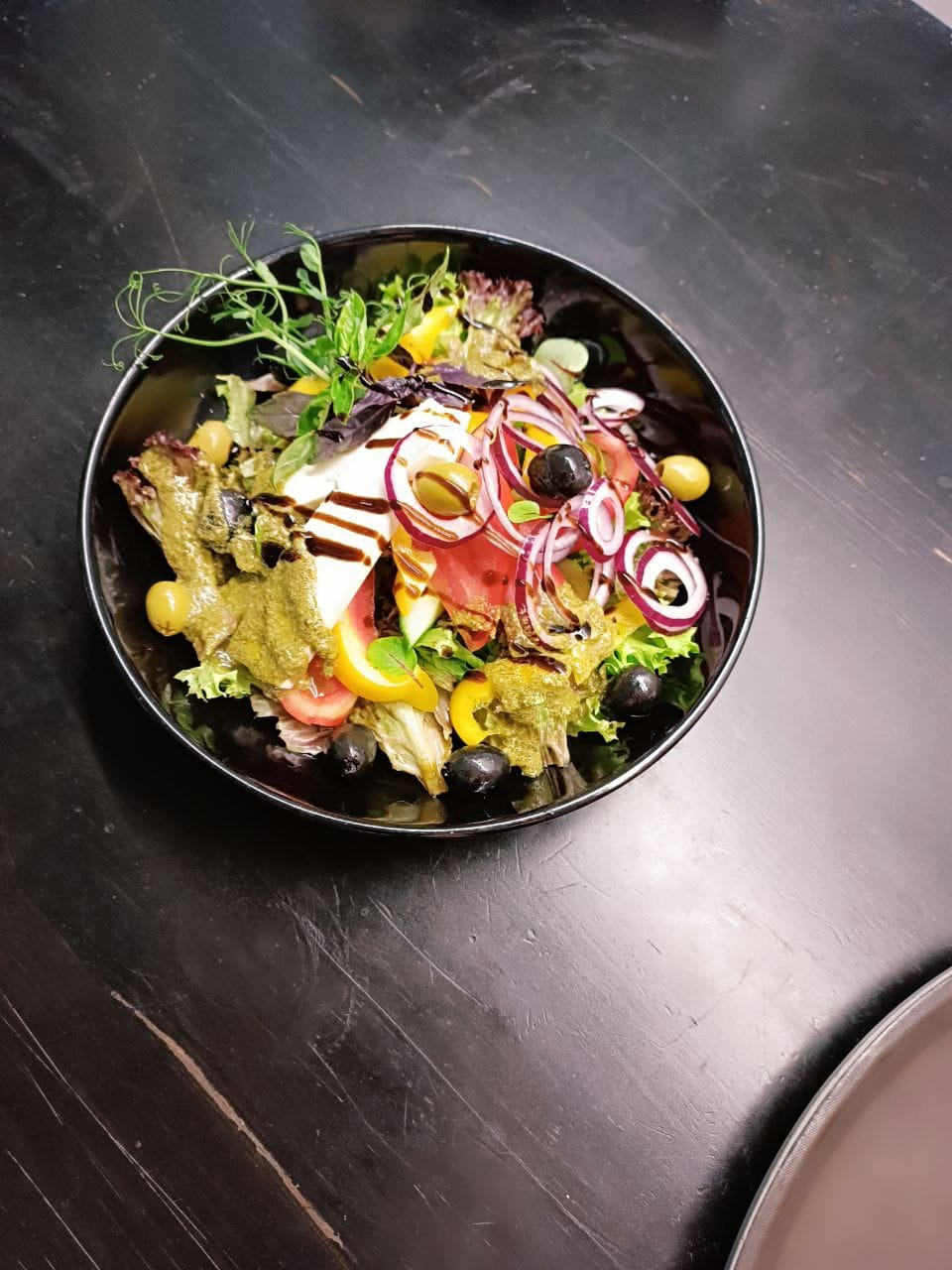 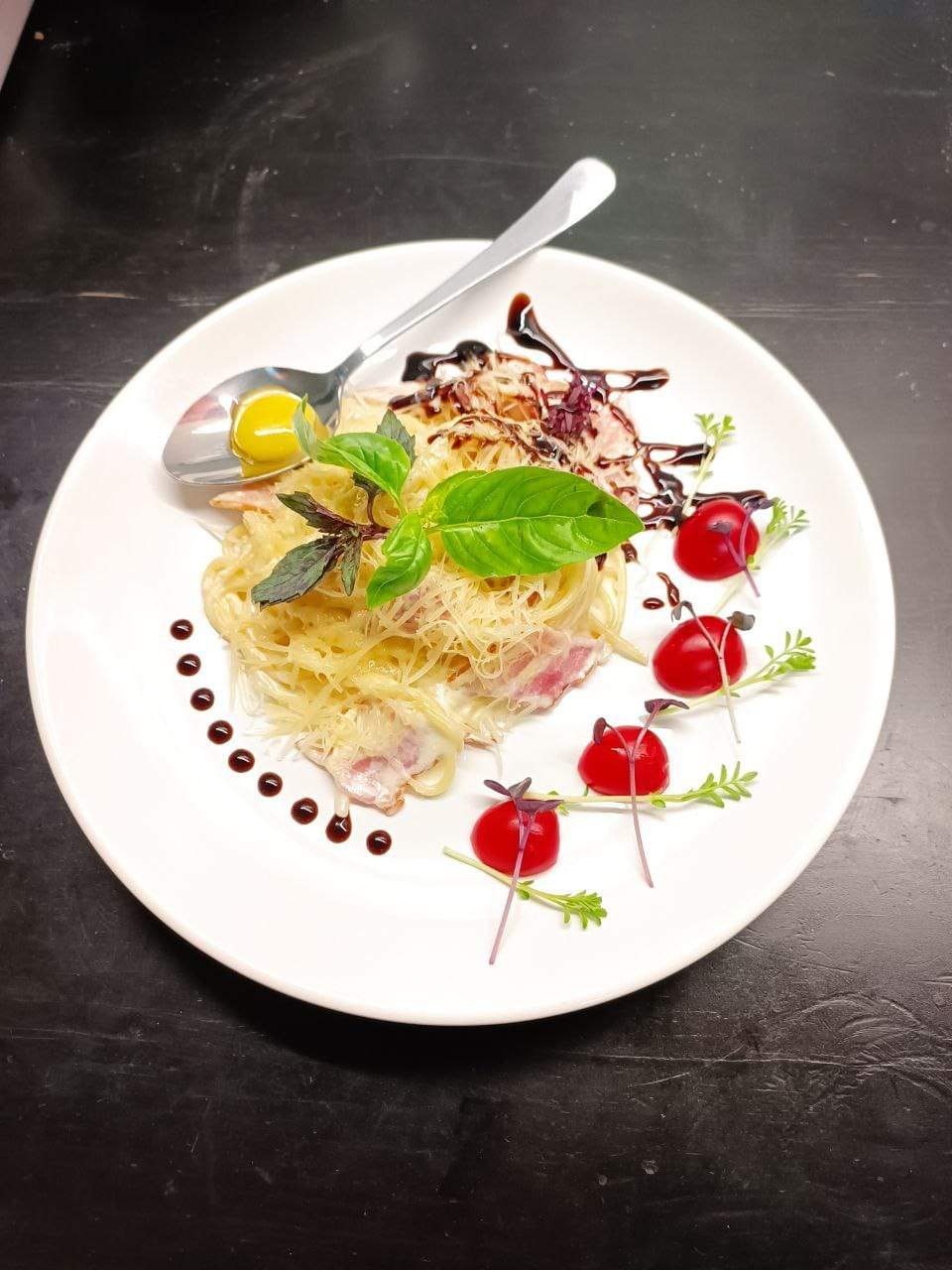 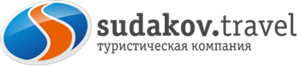 4 декабря 2022 г.Таганрог - Вкусно как в Италии, душевно как в Греции.Почувствуй Таганрог на вкус!!!13.30 Сбор группы.13.40-15.00 Вас ждет экскурс в великолепный прошлый Таганрог, когда жившие здесь представители далекой Эллады активно влияли на жизнь нашего города.  А также истории о Итальянской опере, Гарибальди, Депальдо, семье Молла и обо всем, что связывает Таганрог с Италией. А еще мы станцуем тарантеллу и сиртаки с настоящими итальянцами и греками и сделаем красивые фото на память! Почувствуйте себя в Европе!15.00-16.30 После экскурсии, мы переместимся в кафе, где мы вас угостим бокалом вина, а наш шеф-повар продемонстрируем шоу по приготовления спагетти и салата хориатики, которыми вас потом угостит.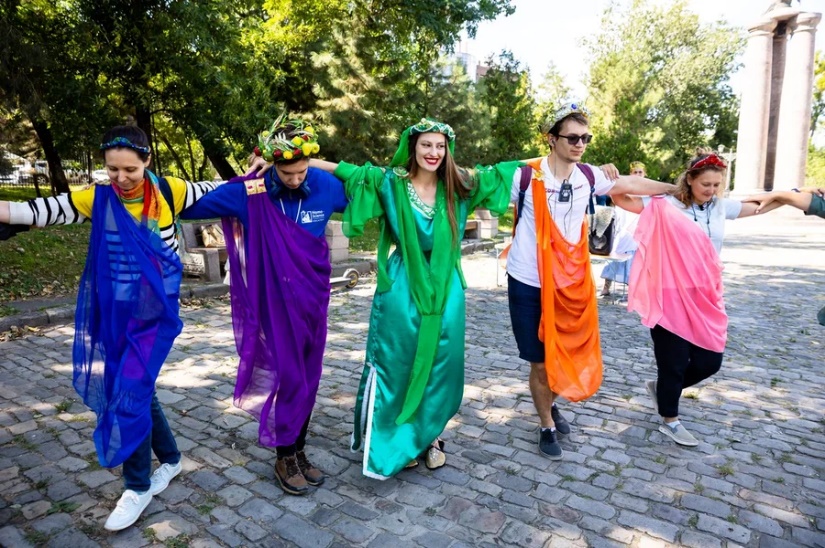 Стоимость тура: 1 500 руб./чел.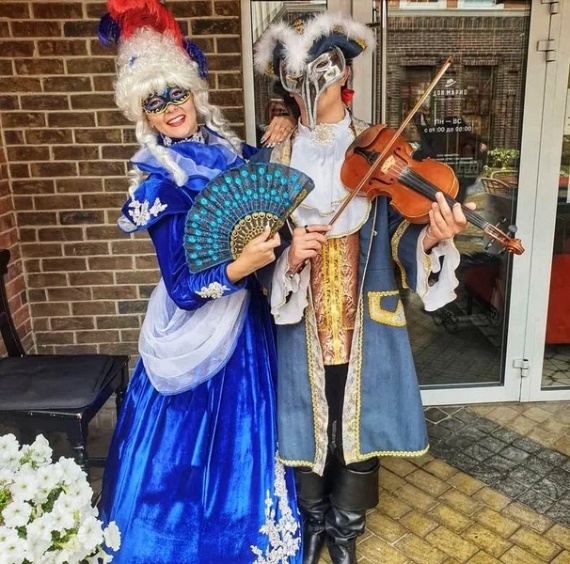 В стоимость тура включено:сопровождение;экскурсия по городу;блюда от шеф-повара;дегустация;шоу с шеф-поваром;театральный иммерсив.